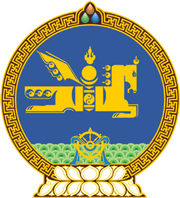 МОНГОЛ УЛСЫН ХУУЛЬ2022 оны 11 сарын 11 өдөр                                                                  Төрийн ордон, Улаанбаатар хот    ОРОН СУУЦНЫ ТУХАЙ ХУУЛЬД 
    ӨӨРЧЛӨЛТ ОРУУЛАХ ТУХАЙ1 дүгээр зүйл.Орон сууцны тухай хуулийн 3 дугаар зүйлийн 3.1.10 дахь заалтын, 151 дүгээр зүйлийн 151.2 дахь хэсгийн “мэргэжлийн хяналтын” гэснийг “барилгын хяналт шалгалт хэрэгжүүлэх эрх бүхий” гэж, 16 дугаар зүйлийн 16.3 дахь хэсгийн “Мэргэжлийн хяналтын” гэснийг “Барилгын хяналт шалгалт хэрэгжүүлэх эрх бүхий” гэж, 19 дүгээр зүйлийн 19.1 дэх хэсгийн “улсын ерөнхий байцаагчид” гэснийг “дээд шатны улсын байцаагчид” гэж тус тус өөрчилсүгэй.     2 дугаар зүйл.Энэ хуулийг 2023 оны 01 дүгээр сарын 01-ний өдрөөс эхлэн дагаж мөрдөнө.МОНГОЛ УЛСЫН 	ИХ ХУРЛЫН ДАРГА 				Г.ЗАНДАНШАТАР